Scenariusz zajęć dla klasy ITemat: Dzień ZiemiKlasa ICzas : 60 minNauczyciel: Magdalena KozmanaCele ogólne :- zapoznanie uczniów z tradycją obchodów Dnia Ziemi- wdrażania uczniów do wypowiedzi na określony temat- bogacenie słownictwa związanego z ochroną przyrody- wdrażanie do bezpośredniej działalności na rzecz środowiskaCele szczegółowe:Uczeń:- potrafi wypowiadać się na dany temat- potrafi wymienić rodzaje zanieczyszczeń Ziemi (gleba, woda, powietrze)- zna sposoby ochrony środowiska- umie wykonać plakat na określony temat- potrafi dokonać segregacji śmieci- rozumie potrzebę dbania o własne środowiskoMetody:- słowna: rozmowa, pogadanka- oglądowa: pokaz, obserwacjaFormy pracy:- zbiorowa- grupowa- Indywidualna Środki dydaktyczne: ilustracje, karty pracy, przedmioty do segregacji śmieci: butelki, papiery, puszki, worki na śmieci, duży arkusz papieru z konturem Ziemi, klej kolorowe gazety1. Powitanie dzieci.2. Rozmowa na temat Dnia Ziemi. Zapoznanie uczniów z tradycją obchodów Dnia Ziemi.    Dzień Ziemi obchodzony jest pod hasłem uczynienia naszego świata lepszym miejscem do życia. Ludzie na całym świecie myślą i rozmawiają w tym dniu i problemach środowiska naturalnego. Po raz pierwszy Święto Ziemi świętowano 22 kwietnia 1970r. W tym dniu wszyscy ludzie biorą udział w festynach urządzonych w wielu miastach. Są tam wystawy i pokazy związane z ochrona przyrody oraz inne imprezy rozrywkowe. Wiele osób spędza Dzień Ziemi na sprzątaniu szlaków turystycznych, parków, lasów i sadzeniu drzew. Dlaczego w tym dniu wiele ludzi sprząta swoją okolicę?Rozmowa kierowana na temat zanieczyszczeń:- Jak my dbamy o naszą planetę?- Co możemy zrobić, żeby nie zanieczyszczać planety?3. Nauczyciel pokazuje dzieciom ilustracje przedstawiającą naszą planetę. Na podstawie ilustracji mówią co najbardziej ją zanieczyszcza.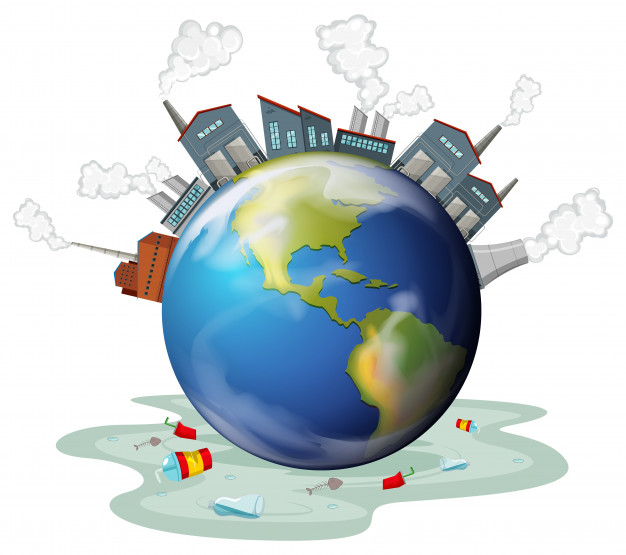 4.     Uzupełnianie karty pracy dotyczącej ochrony środowiska (załącznik).5.     Segregacja śmieci – nauczyciel odkrywa wcześniej przygotowane śmieci (puszki, butelki, papier). Dzieci segregują je do wcześniej przygotowanych worków.6.     Praca plastyczna – nauczyciel dzieli dzieci na dwie grupy. Każda grupa wykonuje plakat na temat: „Ziemia na której chciałbym żyć” (wykorzystywane są wycięte elementy z gazety, klej nożyczki).7.     Podsumowanie i omówienie zajęć.